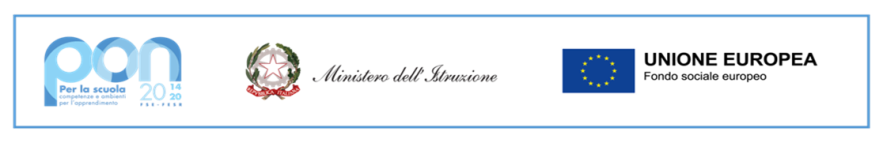 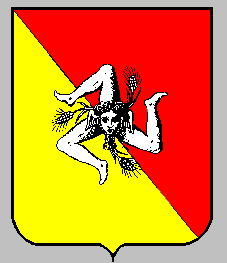 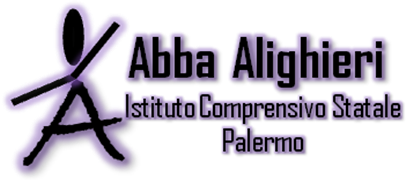 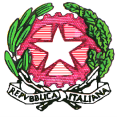 Scuola dell’Infanzia, Primaria e Secondaria di primo gradoVia Ruggero Marturano, 77/79 – 90142 PalermoTelefono 0916374806 -Fax 0916379151Email: paic89900q@istruzione.it - paic89900q@pec.istruzione.itSito web: www.abbaalighieri.edu.itCod.Fisc.: 97239910827   Codice Univoco : UFGUKRAllegato 1 - Istanza di partecipazioneAL DIRIGENTE SCOLASTICO I.C. ABBA ALIGHIERI VIA R. MARTURANO N. 77/79 PALERMO  Agli ATTI PON10.1.1A-FSEPON-SI-2021-38OGGETTO: DOMANDA DI PARTECIPAZIONE per la selezione COMPARATIVA del                      personale INTERNO per l’attuazione dei moduli  relativi ai Fondi Strutturali Europei –                    Programma Operativo Nazionale “Per la scuola, competenze e ambienti per l’apprendimento”2014 2020. Asse I – Istruzione – Fondo Sociale Europeo (FSE). Programma Operativo Complementare “Per la scuola, competenze e ambienti per l’apprendimento” 2014-2020. Asse I – Istruzione – Obiettivi Specifici 10.1, 10.2 e 10.3 – Azioni 10.1.1, 10.2.2 e 10.3.1.                     Avviso pubblico prot. n. 9707 del 27/04/2021 – Realizzazione di percorsi educativi volti al potenziamento delle competenze e per l’aggregazione e la socializzazione delle studentesse e degli studenti nell'emergenza Covid -19 (Apprendimento e socialità).                   CODICE IDENTIFICATIVO PROGETTO: 10.1.1A-FSEPON-SI-2021-38                                                               CUP D79J21004930001	                         Titolo del progetto: " Emozione e apprendimento "Il/La sottoscritto/a……………………………………………………nato/a a ………………… Prov. …..… il …………………..codice fiscale …………………………………… residente a …………………..…. Provincia (……) in Via/Piazza .,……………………………………………… n. ……… tel……………………………  cell. …………..……………………indirizzo e-mail: ………………….. docente di (indicare la classe di concorso) ………………… in servizio presso questa I.S. con contratto a:tempo indeterminato in assegnazione/utilizzazione tempo determinato con contratto fino ………………………………. CHIEDEl’ammissione alla selezione per il conferimento dell’incarico di cui all’avviso in oggettospecificare il modulo e l’incarico per il quale si intende partecipareA tal fine, valendosi delle disposizioni di cui all'articolo 46 del DPR 28 dicembre 2000 n. 445, consapevole delle sanzioni stabilite per le false attestazioni e mendaci dichiarazioni, previste dal Codice Penale e dalle Leggi speciali in materia: DICHIARA sotto la personale responsabilità di: essere in possesso della cittadinanza italiana o di uno degli Stati membri dell’Unione europea; - godere dei diritti civili e politici; non aver riportato condanne penali e non essere destinatario di provvedimenti che riguardano l’applicazione di misure di prevenzione, di decisioni civili e di provvedimenti amministrativi iscritti nel casellario giudiziale; essere a conoscenza di non essere sottoposto a procedimenti penali ; essere in possesso dei requisiti essenziali previsti dal presente avviso; aver preso visione dell’Avviso e di approvarne senza riserva ogni contenuto; essere in possesso dei sotto elencati titoli culturali e professionali e di servizio previsti dall’Avviso*; essere disponibile a svolgere l’incarico secondo il calendario che sarà predisposto dal Dirigente Scolastico assicurando altresì la propria presenza negli incontri necessari. Il/la sottoscritto/a, AI SENSI DEGLI ART. 46 E 47 DEL DPR 28.12.2000 N. 445, CONSAPEVOLE DELLA RESPONSABILITA' PENALE CUI PUO’ ANDARE INCONTRO IN CASO DI AFFERMAZIONI MENDACI AI SENSI DELL'ART. 76 DEL MEDESIMO DPR 445/2000 DICHIARA DI AVERE LA NECESSARIA CONOSCENZA DELLA PIATTAFORMA GPU PER SVOLGERE CON CORRETTEZZA TEMPESTIVITA’ ED EFFICACIA I COMPITI DI TUTOR D’AULA, O COMUNQUE SI IMPEGNA AD ACQUISIRLA NEI TEMPI OCCORRENTI ALL’AVVIO DEL PROGETTO(*) L’aspirante dovrà compilare anche la colonna della sottostante tabella (specificando a quale dei titoli del curriculum si fa riferimento) i cui punteggi saranno validati ed avallati dalla Commissione se rispondenti. In caso di mancata compilazione, il/la candidato/a verrà escluso/a. In caso di mancata compilazione di un’area relativa al titolo valutabile, non sarà attribuito il punteggio né data la possibilità di sanare l’errore, anche se il titolo è dichiarato nel curriculum vitae et studiorum. L’Amministrazione si riserva di richiedere le copie autenticate dei titoli indicati dall’aspirante.N.B. A parità di punteggio si assegna l’incarico al maggiore per età, dando la priorità al docente appartenente all’ordine di scuola cui il modulo si riferisce.DICHIARAdi non trovarsi in nessuna della condizioni di incompatibilità previste:dal DPR 62/2013 “Codice di Comportamento dei dipendenti pubblici”;dal punto 6.2.2 - 13.2 delle Disposizioni e Istruzioni per l’attuazione delle iniziative cofinanziate dai Fondi Strutturali Europei 2014/2020 di cui alla nota MIUR.AOODGEFID.REGISTRO UFFICIALE(U).0001498.09-02-2018, ovvero di: non aver preso parte, a qualsiasi titolo ai lavori dei nuclei di valutazione nominati dall’U.S.R. per la Sicilia, relativamente ai progetti PON FSE 2014/2020; non ricoprire la funzione di Dirigente Tecnico né presso il MIUR né presso le strutture territoriali dello stesso; non ricoprire in qualità di dipendente dell’Amministrazione centrale o periferica, alcuna funzione di verifica, controllo, consulenza o altra funzione connessa agli stessi; non far parte, a qualsiasi titolo, dei Nuclei di valutazione nominati dagli Uffici Scolastici Regionali;non ricoprire la carica di revisore dei conti, controllore audit, ecc., non trovarsi nella qualità di personale incaricato della valutazione dei curricula per la nomina delle risorse umane necessarie alla realizzazione del Piano Integrato di che trattasi;non avere alcun vincolo di parentela con la Commissione incaricata dell’esame dei curricula dei candidati;non essere iscritto come corsista nel modulo per cui presenta candidatura quale_____________DICHIARAinoltre, di non essere parente o affine entro il quarto grado del legale rappresentante dell’I.C. Abba Alighieri di PalermoPalermo, lì___________________FIRMA ………………………………………………………………………(per esteso e leggibile)Come previsto dall’Avviso, allega: copia di un documento di identità valido; Curriculum Vitae, debitamente firmato, in formato europeo con indicati i riferimenti dei titoli valutati di cui all’allegato 2-Tabella di autovalutazione. DICHIARA*di avere letto e approfondito le indicazioni fornite dall’Avviso pubblico prot. n. 9707 del 27/04/2021 – Realizzazione di percorsi educativi volti al potenziamento delle competenze e per l’aggregazione e la socializzazione delle studentesse e degli studenti nell'emergenza Covid -19 (Apprendimento e socialità).e dall’Avviso interno emanato dalla Dirigente Scolastica,  cui attenersi nella progettazione e attuazione del modulo cui chiede di partecipare nella qualità di EspertoTutorN.B. solo per i candidati che intendono presentare istanza per la figura di Esperto/Tutor. Firma _______________________Il/la sottoscritto/a consapevole che le dichiarazioni mendaci, la falsità negli atti, nei casi previsti dalla legge, sono puniti dal codice penale e dalle leggi speciali in materia (artt. 75 e 76 del Testo Unico sulla documentazione amministrativa D.P.R. 445/2000), dichiara che i contenuti del curriculum e i titoli elencati sono veritieri e di questi ultimi è pronto e disponibile ad esibirne gli originali. Firma _______________________Il/la sottoscritto/a elegge come domicilio per le comunicazioni relative alla selezione:□ residenza_________________________________________________________________□ altra dimora:______________________________________________________________□ email: __________________________________________________________________Firma _______________________Il/la sottoscritto/a autorizza l’Istituto al trattamento dei dati personali contenuti nella presente istanza esclusivamente per i fini istituzionali necessari per l’espletamento delle procedure di cui alla presente domanda (Regolamento UE 2016/679).Firma _______________________Segnare la tipologia di incarico richiestaSegnare la tipologia di incarico richiestaSegnare la tipologia di incarico richiestaSegnare la tipologia di incarico richiestadocente tutorsupporto alla  D.S. per la  valutazionedocente espertosupporto alla DS per il coordinamento e direzioneFigura  per cui si intende partecipareTipologia ModuloTitolo del Modulon° oreTutorEducazione motoria; sport; gioco didatticoMens sana in corpore sano 1- Alunni Scuola Primaria30TutorEducazione motoria; sport; gioco didatticoMens sana in corpore sano 1- Alunni Scuola  Sec. I Grado30TutorMusica e cantoCreatività e musica nella nostra esperienza scolastica Alunni Scuola Primaria e Sec. I Grado30EspertoMusica e cantoCreatività e musica nella nostra esperienza scolastica Alunni Scuola Primaria e Sec. I Grado30EspertoEducazione motoria; sport; gioco didatticoMens sana in corpore sano 1- Alunni Scuola Primaria30EspertoEducazione motoria; sport; gioco didatticoMens sana in corpore sano 1- Alunni Scuola  Sec. I Grado30N.1 REFERENTE DELLA VALUTAZIONEN.1 REFERENTE DELLA VALUTAZIONETUTTI I MODULI15N.1 SUPPORTO ALLA D.S DIREZIONE E COORDINAMENTON.1 SUPPORTO ALLA D.S DIREZIONE E COORDINAMENTOTUTTI I MODULI15 TABELLA VALUTAZIONE PERSONALE INTERNO per la realizzazione del progetto "EMOZIONE E APPRENDIMENTO"(ESPERTO-TUTOR-FIGURE DI SUPPORTO ALLA DS-REFERENTE DELLA VALUTATAZIONE) TABELLA VALUTAZIONE PERSONALE INTERNO per la realizzazione del progetto "EMOZIONE E APPRENDIMENTO"(ESPERTO-TUTOR-FIGURE DI SUPPORTO ALLA DS-REFERENTE DELLA VALUTATAZIONE)Parte riservata al candidatoParte riservata alla scuolaTITOLI PROFESSIONALIPUNTEGGIOEsperto:  Diploma/Laurea coerenti con area di interventoValutatore e figure di supporto alla DS: Diploma/LaureaCondizione di ammissibilitàTutor: Diploma/Laurea valido per l’insegnamento. A parità di punteggio verrà privilegiato il titolo più coerente con l’area di interventoCondizione di ammissibilitàAltri titoli, Lauree/Dottorati di ricerca/Master, coerenti con area di intervento  Punto 1 per titolo max 2 titoliCompetenze informatiche e digitali dichiarate (non certificate)punto  1 per titolo  max   4 titoliPossesso di titoli/corsi di formazione specifici relativi a metodologie di tipo inclusivo, cooperativo, laboratoriale e/o innovativo                         punti 1 max  3 titoliPossesso di titoli di formazione specifici relativi alle tematiche/progettualità afferenti lo specifico intervento di formazione.	punti 1   max 4 titoliAttestati di partecipazione a corsi di formazione su tematiche connesse al progetto          Punti 1  max 3 attestatiAttestati di partecipazione a corsi di formazione su tematiche connesse alla valutazione di sistema (n.b. per il docente che concorre alla funzione di valutatore)         Punti 1  max 3 attestatiESPERIENZE PROFESSIONALIEsperienze precedenti in Azioni PON punti 3 max 4 esperienzePer ogni esperienza inclusiva documentata, afferente la tipologia dell’intervento, che abbia coinvolto il Territorio in termini di collaborazioni con Enti Locali, Associazioni, famiglie… , realizzata in qualità di referente del progetto. 	punti  1  max 4 esperienzePer ogni attività didattica documentata  (progetti, concorsi etc) basate sull’utilizzo delle  tecnologie informatiche e  del linguaggio multimediale punti 1  max  3 esperienzePer ogni esperienza lavorativa documentata, in ambito non scolastico o in sedi di servizio differenti dall’Istituto Comprensivo Abba Alighieri, che abbia previsto la realizzazione di percorsi formativi afferenti la tipologia dell’intervento. 	punti 1  max  2 esperienze